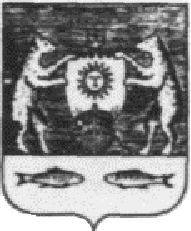 РОССИЙСКАЯ ФЕДЕРАЦИЯНовгородская область Новгородский районАдминистрация Тёсово-Нетыльского сельского поселенияПОСТАНОВЛЕНИЕот 10.01.2023            № 1пос. Тёсово-НетыльскийО присвоении адреса земельному участкуВ соответствии с  Федеральным законом от 06.10.2003  № 131-ФЗ «Об общих принципах организации местного самоуправления в Российской Федерации», постановлением Правительства РФ от 19.11.2014 № 1221 «Об утверждении Правил присвоения, изменения и аннулирования адресов» и   распоряжением Администрации Новгородского муниципального района от 28.12.2022 № 2675-рз «Об утверждении схемы расположения земельного участка на кадастровом плане территории»ПОСТАНОВЛЯЮ:1.Присвоить земельному участку площадью 593 кв. м, имеющему координаты:почтовый адрес: Российская Федерация, Новгородская область, Новгородский муниципальный  район, Тёсово-Нетыльское   сельское поселение, пос. Тёсово-Нетыльский, ул. Возрождения, З/У № 7А.2. Опубликовать настоящее постановление в газете «Тёсово-Нетыльский Официальный вестник» и разместить на официальном сайте Администрации Тёсово-Нетыльского сельского поселения  в информационно-телекоммуникационной сети  общего пользования «Интернет» по адресу: www.tnadm.ru.Глава сельского поселения                                                             О.А.Мякина                                                                                                          Условный номер земельного участка -Условный номер земельного участка -Условный номер земельного участка -Площадь земельного участка 593 кв. мПлощадь земельного участка 593 кв. мПлощадь земельного участка 593 кв. мОбозначение характерных точек границКоординаты, мКоординаты, мXY1231623997,622168692,162623988,342168715,683623967,142168707,244623974,522168683,601623997,622168692,16